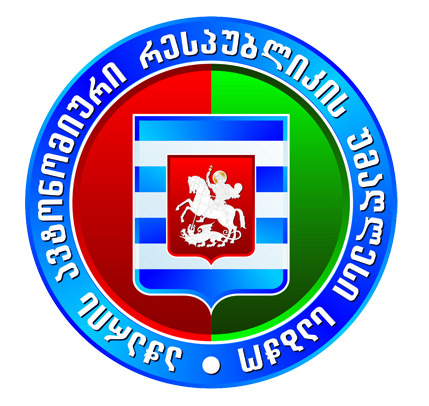 აჭარის ავტონომიური რესპუბლიკის უმაღლესი საბჭოსსაფინანსო-საბიუჯეტო და ეკონომიკურსაკითხთა  კომიტეტის სხდომა           დღის წესრიგი                   27 ივნისი, 2024 წ.                                                                             11.00 საათი                              1. აჭარის ავტონომიური რესპუბლიკის სამინისტროებისა და უწყებების ძირითადი  მონაცემებისა და მიმართულებების  შესახებ  (2025 -2028 წლების) ინფორმაციის  განხილვა. 	       მომხსენებელი: აჭარის ავტონომიური რესპუბლიკის ფინანსთა და ეკონომიკის მინისტრი  -  ჯაბა ფუტკარაძე